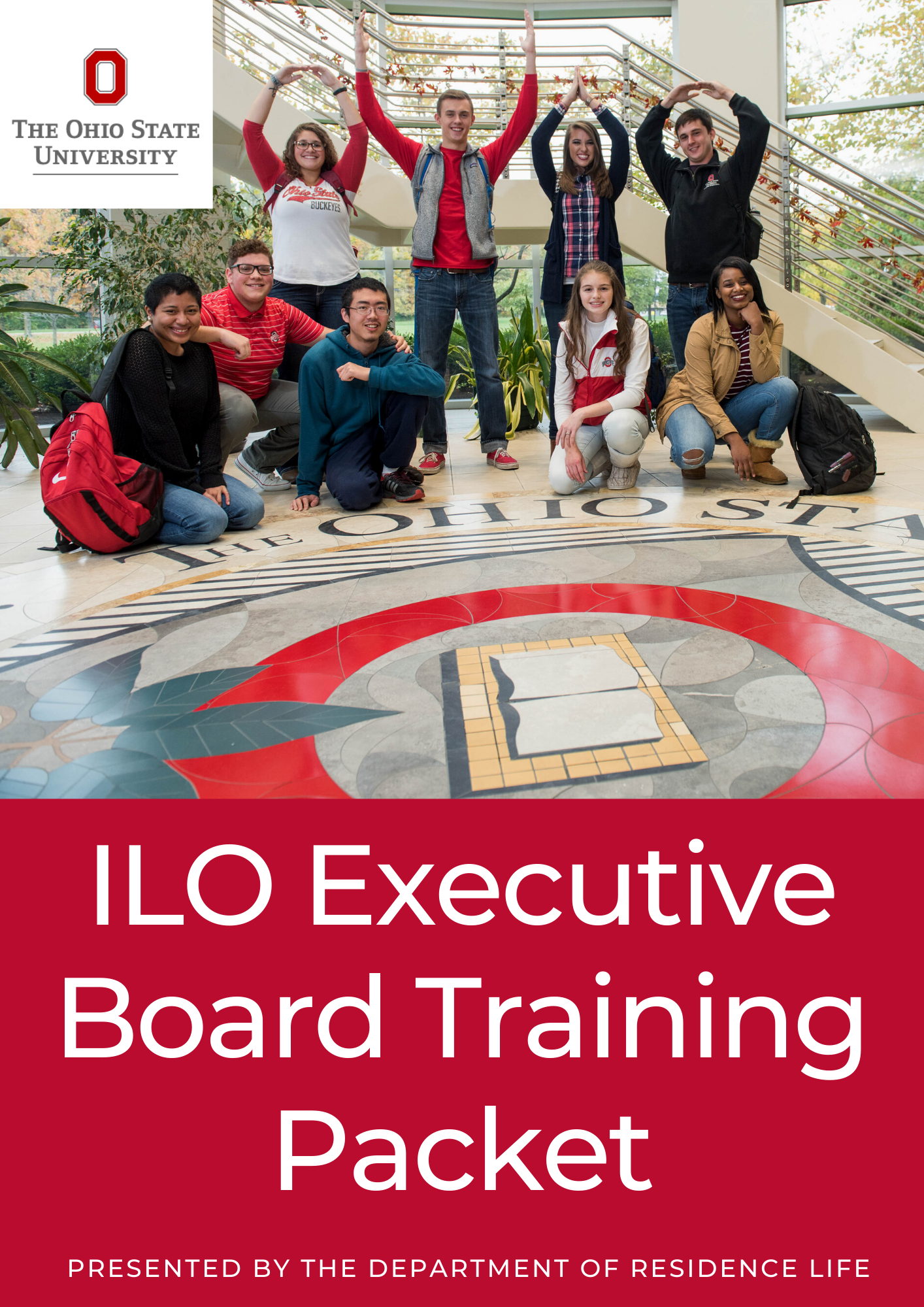 Table of ContentsINTRODUCTIONYou’ve been given this workbook because you have been selected to serve as an Involved Living Organization (ILO) executive board member! Congratulations! This is an exciting opportunity to create change for your fellow Buckeyes and contribute to the greater Columbus community.This workbook will discuss important topics related to your time as an ILO Executive Board member and will provide space for you to begin to think about how your organization will run in this next school year. We expect that you take the time to go through this workbook individually and we hope you find time to go through this as an executive board too and get excited about what this school year will bring!If you have any questions, please email Leadership and Involvement Specialist, Leah Wheeler at wheeler.1110@osu.edu. The Student Involvement and Leadership Committee______________________________________________________________________________________HOW YOUR ILO ALIGNS WITH THE MISSION OF HOUSING AND RESIDENCE EDUCATIONInvolved Living Organizations (ILOs) assist in enhancing the residential student experience through the support, events, and opportunities they provide. ILOs are larger student organizations than the typical Community Council and are directly supported by Housing and Residence Education. Create Community: We build relationships, are accountable to ourselves and others, participate in activities, and demonstrate responsible citizenship.Students will demonstrate engagement with the university community.Students will build meaningful relationships within their living environmentAdvocate Wellness: We take an active role in all aspects of wellness for ourselves and those in our community.Students will be able to identify holistic wellness practicesStudents will have a thorough awareness of healthy habits related to alcohol and substancesPromote Inclusion: We engage in respectful dialogue, confront incidents of bias, strive to use inclusive language, and acknowledge and celebrate differences.Students will experience opportunities to increase their understanding of themselves in relation to othersStudents will have a thorough understanding and appreciation of cultural and human differencesEnhance Learning: We connect experiences in and out of the classroom, by engaging with faculty, exploring professional opportunities, and developing life-skills.Students will be aware and faculty and academic resources on campus that support their successStudents will engage in intellectual exchanges in their residence hall environment and on campus with fellow students, faculty, and staffActivity: How your ILO Aligns with the Housing and Residence Education Core 4 Values What does your organization do or value that aligns with the Housing and Residence Education core values? Brainstorm three examples for each core value:CommunityExample 1Example 2Example 3WellnessExample 1Example 2Example 3InclusionExample 1Example 2Example 3LearningExample 1Example 2Example 3Now that you’ve brainstormed how your ILO aligns with the core 4 values, where do you think your organization could improve?________________________________________________________________________________________________ILO EXECUTIVE BOARD MEMBER RESPONSIBILITIESAs an executive board member for one of the Involved Living Organizations, Housing and Residence Education has additional expectations of you as an executive board member and different expectations of your ILO than a typical student organization. We support and provide guidance to ILOs in ways that other student organizations do not receive. Executive Board Member ExpectationsExecutive board members must follow guidelines as listed in your ILO’s constitution. If your constitution does not include exec expectations (attendance, role responsibilities, etc.), it is encouraged that you add them.Meet minimum GPA requirement of 2.0 Term GPA for undergraduates.Based on minimum requirements for good standing as set by the Office of Academic AffairsOrganization must be in financial good standing defined as: ILO ledger needs to be updated on a regular basisThis is to ensure that errors are caught early so they can be solved.Monthly ledger need to be completed on time (Friday following the end of each month)ILO advisor to upload to the UH shared drive or emailed to Leadership & Involvement Specialist, Leah Wheeler, at wheeler.1110@osu.edu Must complete student organization President and Treasurer training each year.Complete annually by the October 30 deadline (as applicable) to maintain established status.Student organization training websiteInvolved Living Organization ExpectationsThe below listed expectations are for each ILO as a wholeEach incoming ILO executive board member must review all ILO training materials provided by Housing and Residence Education.Each ILO must be registered as a student organization with the Student Activities office. The status of registration be either “active”, “new/re-established”, or “established”. This must be completed before the close of the fall registration window (Oct. 30).Each ILO must provide information to the Leadership & Involvement Specialist about events for the Involved Living Newsletter weekly or as a calendar of events is finalized.Please email event details to Leah Wheeler at wheeler.1110@osu.eduSocial media/newsletter graphic for eventDate, time, locationEvent detailsEach ILO must manage their Involved Living website specific ILO webpageLogin with your OSU credentials to access the IL website management login portal. This includes updating content as necessary. Your website should be updated for next academic year with new exec information by the end of May. Each ILO should have their executive board members attend the Involved Living Leadership Conference (ILLC) in Fall semester. Your ILO also has opportunities to present a session at this conference if they’re interested. Contact the wheeler.1110@osu.edu if interested in presenting a session at ILLC.Each ILO must have a minimum of five (5) Ohio State student members. Of the five members, three (3) members must be identified as executive board members of the organization and operate as the president, secondary leader and treasurer. Each ILO must host at least two meetings each month for the following groups:Executive board General body/ILO membersEach ILO must approve expenses prior to spending.This includes making sure that both the executive board and the membership has a chance to see how the ILO funds are spent or allocated to spend for the academic year.Each ILO must complete one service program per academic year.Promote your events using a variety of marketing strategies at least seven (7) days prior to the event. This should be a common practice as you host events. Marketing your events sooner is even more helpful. Each ILO should maintain an electronic database of photos and digital fliers used throughout the year.These can be used in the Involved Living Organization Transition Report that will be due at the end of spring semester. These records are also helpful for future exec boards and give them past pictures to use in promotions.Before the end of January, each ILO must collaborate with a senior staff advisor to organize and host a retreat.This retreat is meant to help boost morale, continue bonding for the team, time for leadership development activities and time to plan out the spring calendar of events. Executive board recruitment for the upcoming academic year must be completed in the spring semester prior. Final rosters must be sent via email to the Leadership & Involvement Specialist. Changes to the roster must be communicated immediately. Rosters must contain name, pronouns, OSU email address, position title, and start date to fulfill the executive board position.If vacant positions still exist in Fall, a recruitment process can be initiated to fill remaining vacancies.Due to Housing processes, RHAC and BSA need to have their executive board recruitment completed in early February. Returning students need to submit their information to enter the upperclassmen housing lottery by the February deadline for Housing to be able to secure a room for our exec members.Rosters should be sent to Toni Greenslade-Smith.1@osu.edu  and Leah Wheeler.1110@osu.edu .Each ILO must electronically submit an Organization Transition Report by the end of April to their advisors. This should be required for each executive board position so future advisors and students know what has been done in the past. Reflection:What responsibilities are most crucial for executive board members in your organization?After responding to the above question, check your constitution to see if those responsibilities are outlined in that document. If not, add them so it’s in writing to aid in keeping executive board members accountable.__________________________________________________________________________________________ALL ABOUT RHAC GRANTSWhat is RHAC? RHAC is the governing organization for all residence halls at The Ohio State University. RHAC oversees the 21 residence halls and complexes, working with community councils, Housing and Residence Education, and Dining Services to create the premiere residence hall experience for our students. RHAC serves as the voice of residence hall students and is the governing organization for all campus residence hall community councils. Each residence hall elects an executive board which sends a member to represent the opinions of their students within the RHAC Senate. Students work within the Senate by joining committees, creating programs, approving funding, and voicing their opinions and concerns for the betterment of the student residential experience.RHAC GrantsRHAC grants are amounts of money given to on-campus organizations and programs looking to improve Housing and Residence Education on campus by focusing on any of RHAC’s five pillars:Creating and Developing CommunityStudent AdvocacyStudent Development and WellnessDiversityRecognition and LeadershipYou can apply for up to $2,000 per program. The Finance Committee reserves the right to adjust the amount of the approved grant as they see fit. If your grant is approved, you will receive funding in the form of reimbursement after you have paid for the event and all necessary supplies.   If the event is being held in conjunction with multiple organizations, only one application should be submitted for said program. To promote collaboration amongst Community Councils, if you are a Community Council submitting a grant for an event with another Community Council, each participating Community Council may submit a grant request. How does the process work?Submit your grant application at any time through https://osu.erezlife.com/ after your program has been approved. The Finance Committee will review grants during each Finance Committee meeting (weekly as of now).You will receive notice of your grant’s approval or denial on Friday following each grant deadlineFollowing the completion of the program, the second half of the erezlife form along with all receipts must be submitted within 2 weeks of the program for proper reimbursement. **Note that failure to submit the form and all receipts within this period will result in no reimbursement.** A Peek into the RHAC Grant Application - What to Have ReadyeRezLife number - you must get your program approved before you apply for a RHAC GrantWho are you? Program Title The amount of funds you are requestingLine item budget breakdown (be specific about what you’re planning to purchase)Expected attendanceThe pillars of RHAC the event will comply withIn 200 words or less, describe the program, how it highlights the RHAC pillar(s) you selected, and the benefit residents will gain from this program (Please do not just copy and paste your programming form description).What other sources of funds are being used or sought and how will the program change if the grant cannot be approved?Activity: Big Events and RHAC ValuesLike the activity in the previous section, use the space below to think about the big events for which you might apply for a RHAC Grant. Once you brainstorm your events, begin to think about how your event/organization will align with the RHAC pillars. This will be helpful for the RHAC Grant application. Event Description: RHAC Pillars Connected to the Event (select and explain): Creating and Developing CommunityExplanation: Student AdvocacyExplanation:Student Development and WellnessExplanation: DiversityExplanation: Recognition and LeadershipExplanation: _______________________________________________________________________________________________STUDENT LIFE MARKETING GUIDELINESIntroductionAs you are planning programs and events, you will want to consider how you can best market to students. There are many resources available to you, whether that is creating marketing materials on your own or collaborating with Student Life Marketing. Marketing Tips and Tricks:It is crucial when planning programs to market them effectively! There is nothing sadder than planning a cool event that no one shows up to because they simply didn’t hear about it. Typically, ILO events are marketed with some combination of these strategies: social media, paper flyers, and word of mouth marketing. Best practices for marketing:Have flyers and social media posts ready well in advanceTag relevant accounts (such as @osureslife) in your posts to increase engagementCarefully proofread and use inclusive languageTake pictures at your events and use those to create future marketing materialsHelpful tools:Ohio State Brand Guidelines: Contains resources, such as color pallets, that will help create content consistent with OSU branding. An OSU employee login is required to access these resources.OSU Residence Life social media guidelines: Outlines guidelines for social media accounts involved with Residence Life/Student Life (these social names will likely change soon due to new department name)Canva: Contains templates and other resources you can use to create FREE graphics, flyers, etc. for your organizationStudent Life Marketing Process:The Student Life Marketing team can also assist with planning, design, promo and apparel orders and campus-wide promotion, including social strategy. Before you work with Student Life Marketing, be sure to have your advisor's approval to move forward with any requests.What services do they offer?Promo and Apparel Items Videography Printed and Digital Materials Photography What timelines should you follow?4 weeks required for design 2-3 weeks for production/printing Video project timelines vary, please contact our team to discuss your project Consider the in-hands date when determining your timeline and deadlines. Often the in-hands date is earlier than your event date.What steps should I take if I want to collaborate with SL Marketing?STEP ONEDetermine event/program detailsContact Marketing SpecialistPlan/Discuss strategies and deliverablesSTEP TWOFill out Marketing Request Form Information to consider and include in the form: Content Items needed  Quantity Budget In-Hands Date Design  STEP THREEReview and Approve Artwork and Quotes Important things to check when reviewing: Spelling and Grammar Correct dates, times, locations Correct phone numbers, contact information Titles and namesFor additional information about marketing services, visit slmarcomm.osu.edu
________________________________________________________________________________SPACE RESERVATIONSIntroduction:As an ILO, you have the ability to book Housing and Residence Education spaces, outdoor spaces, Ohio Union spaces, and classroom spaces. The information below contains information directly from the Ohio Union Space Request website.Helpful Links and Steps for Reservations: University Housing Event Spaces Guidelines University Departments and Student Organizations:Event/Performance Space: To request the Archie M. Griffin Grand Ballroom, US Bank Conference Theater, or the Performance Hall/Potter Plaza, please contact our event services team.One-time meeting space or recurring requests: Registered student organizations and university departments should use our Space Request Tool. The tool allows users to see real time space availability and submit space requests quickly and easily. For additional help using the Space Request Tool please download our Space Request Tool - Quick Guide. When you create a Space Request Tool account for the first time, it takes 3 business days for your account to be approved and set up, in order to submit space requests.Check availability: Any user can check space availability by calling our Event Reservations team at 614-292-5200, or by visiting the Ohio Union Administrative Office located in the southeast corner on the second floor of the Ohio Union, Room 2008. The Administrative Office is staffed Monday - Friday from 8 a.m. - 6 p.m.Student Organization Recurring Meeting Request WindowsSpace Use Agreements: Student Organizations looking to request recurring meeting space in the Ohio Union must have a completed Space Use Agreement (SUA) on file for each academic year. The organization’s President, Treasurer and Advisor must review and sign the document via DocuSign. Requests can be submitted only by students listed on their organization’s roster. The student organization must have submitted their Space Use Agreement at least two weeks prior to the opening date for submissions. If you have any questions or trouble completing the document, please email ohiounionevents@osu.edu or call the Ohio Union Administrative Office at 614-292-5200.Submitting Space Requests: Student organizations can submit requests for recurring meeting space using the Space Request Tool beginning on the following dates:Fall semester: May 16, 9 a.m.Spring semester: September 15, 8 a.m.Summer term: January 18, 8 a.m.If the 15th falls on a weekend or holiday, requests will open the first business day following the 15th.If you have questions about space reservations, please email Peter Hansen, hansen.453@osu.edu. 
Space Request ActivitySpaces across campus fill up quickly. It is recommended to plan out what rooms you will need for the semester before the space request tool opens for the semester and set a reminder to book right when it opens. In the section below map out what type of spaces you will need for each semester. Be sure to think about your capacity, location, set-up, and any other audio/visual or catering. Fall EventsSpring EventsSummer Events________________________________________________________________________________YEAR AT A GLANCEEach year there is a flow of events, days off, finals, and due dates. Below you’ll find a summary of tasks or events that happen as well as a list of important dates for the upcoming year.SummerPut in promotional item orders for Student Involvement fair by mid-May.Brainstorm ideas for what to implement during your term as an executive board memberBrainstorm ideas for your ILO to be ready to talk about them at your exec meeting or retreat before the academic year beginsUpdate your ILO webpage on the Involved Living websiteIL website management login pageFallStudent Org Registration with Student ActivitiesAdvisor trainingPresident & Treasurer trainingAdditional Exec recruitmentInvolved Living Leadership Conference (ILLC)Homecoming Weekend 2022 Student Life Leadership WeekStart compiling event summaries and collect photos from fall semester to begin adding to your ILO transition reportSpringFacilitate a retreat at beginning of Spring semester for your ILO This could include just your exec board or exec board and members.Executive Board Elections for following yearPrepare ILO Transition Report documentsHost a transition meeting with your outgoing and incoming executive board sometime before finals.2022 – 2023 DatesActivityTake some time to reflect on what traditions your organization plans each year, what deadlines impact your ILO, and where new ideas could be added. Make a list of what happens during each part of the year.________________________________________________________________________________GOAL SETTINGWhat is a SMART Goal?SMART is an acronym, which stands for SPECIFIC, MEASURABLE, ATTAINABLE, RELEVANT, and TIMELY. Using the SMART formula, you can set goals with a higher chance of success in achieving them.Specific: A specific goal has a much greater chance of being accomplished than a general goal. To set a specific goal, answer the 5 W's: Who, What, When, Where and Why?Measurable: Establishing criteria for measuring progress towards goals helps you to stay on track, meet deadlines, and keeps you motivated to achieve your goals.Attainable: To be successful, goals should be realistic and achievable. While goals should push us/stretch our abilities, they should still be possible to achieve.Relevant: Is the goal important to you? Does it align with the principles/goals of your organization as a whole? A SMART goal should be worthwhile and match the needs of the individual and/or the group.Timely: Goals should be grounded within a timeframe, which makes the goal seem more "real," and therefore, more likely to achieve.Why set goals?Setting SMART Goals helps us to clarify ideas, focus efforts, use time and resources productively, and increase the chances that goals are achieved.Clearly articulating goals helps to keep ourselves and our organization accountable for achieving what we set out to achieve.By setting goals, we can direct our actions in ways that matter, which gives us more personal and organizational direction.Activity:Using the space below, set one SMART goal for yourself and one SMART goal for your Involved Living Organization for the upcoming year.SMART Goal 1:SMART Goal 2:________________________________________________________________________________ACCOUNTABILITY WITHIN YOUR ORGANIZATIONAccountability entails setting up the appropriate safeguards so that when issues and concerns arrive the proper pathways exist to overcome and work through them. Setting a standard for when disagreements and issues arise is essential to the success of your organization. Accountability can be established through a number of ways:Expectations and goal settingSet expectations at the beginning of the yearWhen expectations aren’t met, confront the issue. This can be in a casual conversation and does not have to be punitive. The goal is to make sure your ILO can achieve your goals and meet the needs of your membership.Set your goals for the organization early and revisit throughout the school year.Encourage executive board members to create individual goals for their specific positions as well. Having their own vision will be important for when they need motivation.Constitutional guidanceExpectations in WritingYour Constitution gives you expectations in writing so that you can reference them later if an exec member isn’t meeting them. This eliminates the excuse that an exec member didn’t know what was expected of them.Proactive Processes in PlaceHaving a set process in place for when people aren’t meeting expectations creates steps to follow when issues arise and gives everyone an idea of how the issues of accountability will be handled.Accountability doesn’t always mean taking punitive actionThe hope is that learning occurs, and for learning to be accomplished, mistakes are made. Accountability just asks for there to be appropriate conversation and follow up in the face of disagreement and issues for the successful continuation of the organization towards its goals and mission.Adding to the constitution who needs to be consulted when issues arise is important. Typically, this includes the organization advisors, as well as other Housing and Residence Education support staff when necessary._________________________________________________________________________________________UPDATING YOUR ILO CONSTITUTIONIntroductionIn the next section, “STUDENT ORG REGISTRATION”, you will notice that you must upload an updated copy of your ILO’s constitution in order to be considered an active student organization. The constitution and by-laws guide an organization in its operations and activities and, accordingly, are intended primarily for the organization’s benefit and use. The constitution contains the fundamental principles and structure of the organization and the by-laws outline the basic rules of procedure by which a group’s membership govern their organization. The constitution and by-laws should be carefully formulated, clearly worded, and kept up-to-date so that the needs of the organization can be met. Furthermore, Student Activities recommends that each member of an organization have a copy of the constitution and by-laws. What To Include In Your ConstitutionThe constitution should be simple, yet comprehensive, and difficult to amend, leaving any specific procedural rules to be included in the by-laws. When amending the constitution, as with the by-laws, previous notice of any proposed changes are usually required to be given to the membership and should not be changed in the same meeting in which proposed. The below articles serve as a starting point and you may find that your organization needs unique additions due to the nature of your organization. Utilize this Res Life Specific Constitution Guide to walk you through the important sections and information to include in your ILO constitution. Activity: Review Your ConstitutionReview your constitution as a group. It might be helpful to read it aloud to see if anything needs to be added, changed, or removed. Use the checklist below to guide you.  Article I: Name, Purpose, and Non-Discrimination Policy of the OrganizationAnything to add? Anything to change? Anything to remove? Article II: MembershipAnything to add? Anything to change? Anything to remove? Article III: Methods for Removing Members and Executive OfficersAnything to add? Anything to change? Anything to remove? Article IV: Organization LeadershipAnything to add? Anything to change? Anything to remove? Article V: Election/Selection of Organization LeadershipAnything to add? Anything to change? Anything to remove? Article VI: Executive Committee/BoardAnything to add? Anything to change? Anything to remove? Article VII: Standing Committees (if needed)Anything to add? Anything to change? Anything to remove? Article VIII: Advisor(s) or Advisory BoardAnything to add? Anything to change? Anything to remove? Article X: Attendees of EventsAnything to add? Anything to change? Anything to remove? Article XI: Method of Amending ConstitutionAnything to add? Anything to change? Anything to remove? Article XII: Method of Dissolution of OrganizationAnything to add? Anything to change? Anything to remove? Remember, this is just a starting point. Be sure to review/revise elements of your constitution that might be unique to your organization. ____________________________________________________________________________________STUDENT ORG REGISTRATIONStudent Org registration is a crucial step in getting your organization off and running. Failure to meet registration requirements by the end of the registration window may result in will be listed as inactive in the student organization directory and losing access to the resource room in the Union. If any organizational funding relies on student activities grant funds, you may not have access to those funds if your organization is inactive. It is critical to know how to complete each step in the registration process. How to Find Registration Information:Go to the Student Organization Management System at activities.osu.edu and log into your organization’s accountScroll to Training & Registration Information and the following sections to see the registration requirementsCheck the Annual Registration Window to confirm the date you must complete all registration tasks bySteps to complete student organization registration:Training & Registration InformationYou will know a specific task has been completed when you see a ‘Y’ to the right of task namePresident & Treasurer TrainingGo to go.osu.edu/studentorgtraining and scroll to Available training sessions and have your president and treasurer sign up for their specific training.Advisor TrainingILO Advisors are required to participate in the Student Activities training. Advisors complete training every 2 years. If it is an advisor's first time working with a student organization or it's been more than two years since their last training attendance, they must complete training in a live session.Sign up for training at go.osu.edu/studentorgtraining. All other sections will be approved by Student Activities once they are completed in the subsequent sections Constitution FileUpload revised constitution in this sectionLeader InformationAdd all relevant leader information in this sectionFor username, use name.#General InformationAdd all the information you can to this sectionWork with leaders or exec board to develop a purpose statement for your organizationMeeting InformationAdd meeting date, time, addressOffice InformationAdd office address or where paper mail can be sent (if necessary)(Can use Residence Life Office address:190 West Woodruff AveColumbus, OH 43210Membership InformationAdd all membership information respective to your organizationGoal InformationAdd goals to your organization to be decided upon by the exec boardLogoIf your organization has a logo, please add it in this sectionReflectionVisit go.osu.edu/studentorgtraining with the exec board to get more comfortable with the website and to see a more detailed list of all information required to complete your student organization registration.__________________________________________________________________________________________INCLUSIVE AND ETHICAL RECRUITMENT/ELECTIONS Recruitment is one of the most challenging aspects of running a campus organization. Nonetheless, when recruitment is done well, it can ensure the continuation of long-term organizational missions past the current academic year. One of the major considerations during the recruitment process should be combating bias. Implicit bias, a type of bias, is bias that individuals may be unaware of holding and acting upon. Strategies for RecruitmentMake sure your organization is welcoming and supportive of diverse membersMake sure online information clearly shows and demonstrates how your organization is committed to making sure diverse participants are welcomed and supported in your group. Ensure that your organization has processes and values in place that guide action.Emphasize what participants are passionate about in terms of being part of your group or organization.An important part of recruitment is showing potential members what your organization is all about and what they can get out of the experience of joining your organization. Make sure your applications for executive board positions are widely available.You may post it on your website, but if you’re not sharing the application widely, you won’t reach as many students. Submit content for campus newsletters and share with a variety of offices on campus as well.Work with campus offices that regularly work with diverse communities of potential members. The Multicultural Center, The Office of Disability Services, and the Office of Diversity and Inclusion all have extensive listservs of individuals who could be contacted about joining your organization.Visit and work with other diverse campus organizations in person. By collaborating with other groups who are already successful at recruiting and sustaining diverse memberships, you can not only learn tips for bettering your own organization, but also work together to facilitate larger scale events and programs that might not have been possible if either of your groups had to put them together by themselves.Combat Implicit Bias During RecruitmentComplete the Kirwan institute training regarding implicit biashttps://kirwaninstitute.osu.edu/implicit-bias-training It is encouraged that all ILO execs go through this training. This could also be a good resource to have any interviewer or application reviewer to go through.Other Kirwan Institute resources: https://kirwaninstitute.osu.edu/training-resources Make application processes anonymousWhen having people review and score applications, leave names and identifiers out of the process so you can score based on the content of the application. This aids in eliminating some bias towards applicants.Create a rubric to score applicationsGive specific criteria for what warrants a certain score.Align your recruitment with mission vision and valuesWhat questions are you asking? Narrow down what you ask to what you really want to know about your candidates.Involvement FairsRegister your organization to participate in the two major involvement fairs sponsored by Student Activities here at The Ohio State University. More information about the autumn and spring involvement fairs can be found here: (https://activities.osu.edu/involvement/student_organizations/student_involvement_fairs/)Facilitating Positive RelationshipsRecruitment is only part of what helps to make a group successful. It is also important to think about strategies that help facilitate positive relationships.Identify membership roles (influencers, followers, first adopters)who are the formal and informal leaders of the group, who set the tone for what the group values, and how it treats those within the organization.Support feelings of safety or comfortDo new (or potentially new) members feel welcome in the group, are there ways for diverse perspectives and lived experiences to be incorporated into how the group functions, or is the group only focused on a select few ways of doing things.Understand contextWhere are the meetings happening? Is the space welcoming to all individuals or groups, or does it represent challenges for those who are differently abled, and/or are underserved in terms of access to technology or transportation, etc. Celebrate the social identities of studentsIs there a space for cultural differences in the group? What happens when differing perspectives are presented?Create a sense of connectednessDoes the group seem to solely focus on returning or senior members of the organization, and ignore, or exclude the experiences of new or other members?Utilize Student Organization Success CoachesStudent org success coaches provide personalized workshops on these topics to help create welcoming and supportive organizational structures.https://activities.osu.edu/involvement/student_organizations/sosco/ Member RecognitionRecognition is an important way for students to feel supported and welcomed within an organization.Ideas for recognizing your exec or general body membersThese are taken from: https://www.presence.io/blog/100-ways-to-reward-students/Handwritten notesCulturally celebratory items or materials On-campus sporting eventHealthy snacksLunch or dinner on youPlaquesAppreciation VideosCustom coffee cupMovie ticketsA leadership bookMember of the month award (Of The Month Awards through NRHH)Custom StickerBirthday celebrationsAlso, utilize resources to recognize people on campus, regionally, and nationallyOf The Month (OTMs) nominations through the National Residence Hall Honorary.https://otms.nrhh.org/ Residential Leadership Awards (nominations for these awards open in spring semester)The Ohio State Leadership Awards given out annually are a great way to recognize group membershttps://activities.osu.edu/involvement/leadership_development/leadership_awards) Reflection ActivityList a few ways that a diverse membership would benefit your ILO.What are some possible strategies for recruiting diverse group members?As a large group, or in smaller group, discuss each of positive relationship factors in terms of how they can be used to facilitate positive relationships in your organization.What are some ideas for how your exec team can recognize members of your ILO throughout the year?__________________________________________________________________________________________ HOW TO LEAD AN EFFECTIVE MEETINGIntroductionEffective meetings are important to make efficiently think, discuss, and act on ideas. As an ILO exec board, it is important to have effective meetings to define your group, make decisions, understand the group goals, make members feel valued, and serve as a place to work collectively. Please consider the following on why effective meetings are important to cultivate effective and productive student organizations. Why is it important to lead effective meetings?Harvard Business Review lists several reasons why it is important to lead an effective meeting.“A meeting defines the team, the group, or the unit.” Each meeting allows the group to continue team building to better understand each individual and what talents are brought to the group.“A meeting is the place where the group revises, updates, and adds to what it knows as a group.” A meeting is where decisions about the function of the group can be made as a collective by combining each member’s own experiences, judgements, and imagination.“A meeting helps every individual understand both the collective aim of the group and the way in which [their] own and everyone else’s work can contribute to the group’s success.” “A meeting creates in all present a commitment to the decisions it makes and the objectives it pursues.” By participating in and creating effective meetings, the group can be fully committed to the objectives the members have generated.In many situations, a meeting is the only place where the group can collectively work on a project and even exist as a group.10 Steps to Facilitating an Effective MeetingThe Student Affairs Collective shares the following 10 steps to facilitating an effective meeting.Ask yourself who should be in attendance—does the meeting you have planned need to include the general body? Request reports ahead of time—if others need to share information about their progress on a project, let them know in advance. Do not put members on the spot without a warning. Allow socializing—this is especially important as the team is still building relationships with each other.Start on Time and End on Time—always set a time frame for the meeting and follow that time frame to the minute.Disengage from mobile devices—this allows for the meeting to run smoothly and keep to the time. When mobile devices are needed for engaging in a part of the meeting, let your audience know ahead of time.Have an agenda—an agenda is like a classroom syllabus. It allows for the facilitator of the meeting and all those involved to have a roadmap of the meeting. Share the itinerary with all participants. Stick to the agenda—the facilitator needs to keep on track with the agenda while ensuring others are not plotting their own course.This is not a lecture—a meeting is a time to share information and work toward a common goal. If the only goal of the meeting is for the facilitator to give a message, email will suffice. Staying the course—the facilitator should be the primary controller of the meeting. It is the facilitator’s responsibility to intervene when a member of the group is going on for too long. What is the resolution—ensure meetings are ended with everyone understanding what the next steps need to be for each person in the meeting. Before ending the meeting, the group needs to decide what the next meeting will hold.Activity/ResourceGo through the Effective Meetings 101 Leadership Lesson Plan (linked below) with your executive board.go.osu.edu/llps - Effective Meetings 101 __________________________________________________________________________________________PROGRAMMING 101There are very simple steps that can be followed when creating a program. These action steps are a helpful guide that can be adapted to your specific program.Step 1: Brainstorm program ideasQuestions to ask yourself:What are fun things that I would want to do with my friends? What do I think would be engaging?What are the needs of my community right now?I.e., spaces for marginalized students, self-care needs, academic struggles.Step 2: Consider the logisticsWho, what, when, where, how, and why?Who is my target audience?What will we have them do during the event?When will this happen?Where will this happen?Do we have an indoor space in case there is inclement weather?How do we want to advertise?Why are we doing this? Will residents see the purpose of the program?Step 3: PreparationReserve the space you need.BEN, Ohio Union spaces, residence hall spaces.Buy any materials (SAVE THE RECEIPTS).Advertise (flier, social media, etc.).Arrive with plenty of time before for preparation and set-up.Make sure you clear out the space (ask students to move, move tables, etc.).If you have presenters/collaborators.Make sure they can get into the building.Make sure they have the proper resources they need.Double check that you brought all the materials you need.Pick up any food you ordered.If you are hosting a program via CarmenZoom, make sure to schedule a CarmenZoom meetings and that participants have access to the link and password.Make sure your executive board all knows their responsibilities for the event so everyone can share the workload.Step 4: The actual programGive yourself enough time to set-up for the event. Keep in mind that people may show up early.Remember to welcome people when they arrive. Show them that you’re glad they came to the event.Remain calm if something doesn’t go to plan (this will happen almost every time).Go with the flow!Consider taking attendance. Ask for their name and email so you can have a list of people to send newsletters or send event details to throughout the year.Keep track of what is going well and what is not going well.Ask for help if you have any questions or concerns.Step 5: Post-program evaluationHow did preparation for the event go?How was marketing for the event?What went well?What didn’t go well?Who was present and who was engaged?Who was not present or did not engage? How can we better engage these folks next time?What can we do better for the next event or this specific event?How can we tweak this for the future?Activity							    	Think about a program you plan every year as an organization. Go through each step below and begin to think about the planning process.Step 1: Brainstorm program ideasStep 2: Consider the logisticsStep 3: PreparationStep 4: The actual programStep 5: Post-program evaluation (obviously you can’t do this right now, but think about how you will evaluate the program)_________________________________________________________________________________________________HOW TO LEAD A DIALOGUE OR DISCUSSIONLeading a dialogue is essential to quality organization health. Leading a dialogue is different from leading a meeting. A meeting has many dialogues. A dialogue is an open conversation around a single issue. Dialogue is a way to think about and create new ways to make sure everyone not only feels welcome in our ILOs but also supported regardless of how they choose to “fit in or stand out.” Dialogue can be a powerful tool for exploring ways to ensure we provide innovative ways to engage. A dialogue is more than just a conversation; it is a give and take. It involves multiple parties talking with each other in a constructive manner to further knowledge and understanding of a topic or idea. Read about the differences between a dialogue, debate, and discussion in this handout.Tips for Participants in a DialogueThis section is an excerpt from A Guide for Training Public Dialogue Facilitators Everyday Democracy on www.everyday-democracy.org  Listen carefully to others. Make sure everyone has a chance to speak. Don't interrupt people. When you show respect for other people, it helps them show respect for you.Keep an open mind. This is a chance for you to explore ideas that you have rejected or didn't consider in the past.Do your best to understand other points of view. It is important to understand what other people think and why they feel the way they do. This will help you find solutions that work for everyone.Help keep the discussion on track. Make sure your remarks relate to the discussion.Speak your mind freely, but don't take over the discussion. If you tend to talk a lot in groups, leave room for quieter people. Being a good listener shows respect for others. This makes it easier for quiet people to speak up.Talk to the group rather than to the facilitator. Try to look around the group when you talk. That will show others that they are part of the conversation.Talk to individuals in the group. The dialogue should feel like a natural conversation. "fry to involve everyone. If you feel someone has something to say, draw them out. Ask them questions about their ideas.Tell the facilitator what you need. The leader guides the discussion, sums up key ideas, and helps to make things clear. If something is not clear, say so. Others might have the same concern.Value your life stories and opinions. Everyone in the group, including you, is unique. All our lives have been different. This is what makes this process interesting. Make sure your voice is heard. Your wisdom and ideas are important.It's OK to disagree. Even when we all come from the same group or culture, we are still different. These differences keep the group lively. If you do not agree with an idea, ask questions, but don't get carried away. Be respectful.Remember that humor and a pleasant manner will help. When you keep your sense of humor, people will like listening to you. You can disagree with someone without making a personal attack.Body language is important. When you talk, your body "talks," too. Pay attention to your "body language," and the messages you are sending.Things to ConsiderHow you structure a meeting agenda directly lends towards the dialogues you successfully can and cannot haveKeep a good idea of how long you want dialogues to last and allow for variabilityPrepare before the meeting and have prompts prepared for the group to get the dialogue started. Please reference the below website for more resources:https://u.osu.edu/reslifedialogue/  _________________________________________________________________________________________________APPENDICESILO Exec Board To-Do ListBudgeting Your Values ActivityILO Reflection Questions________________________________________________________________________________________________ILO Exec Board To-Do List:Update your ILO webpage on the Involved Living Website by Sunday, July 22, 2022The Leadership & Involvement Specialist is the only person who can give management access to someone, so email wheeler.1110@osu.edu with the names and dot numbers for those who need access to the management side of things.Here is the link to log into the management side of the website. Manage ILO siteMUST update your pages to include the following information:Update all outdated informationContact information for executive board, org email, and list of advisors.List when your meetings and large events will happen and those detailsEmail Leah Wheeler.1110@osu.edu with any questions or if you need help with updating your webpage.Plan to attend the Involved Living Leadership Conference Sunday, September 18th, 2022This is a leadership development conference for Community Council and ILO executive members and any student interested. ILOs can promote their organization at this event as well. Brainstorm Ideas for the 2022 – 2023 academic yearThink about events you could host during Welcome Week and for Fall semesterWant to have a giveaway at the Student Involvement Fair? Think of ideas now and put in your marketing requests asap (it’s possible that if you need to go through Student Life Marketing, the deadline has lready passed). This is to ensure that Marketing can accommodate your request. Be sure to get approval from your advisors first. You can make other purchases if only using your ILO logo and not any Ohio State branding.marketing request form Think of ways you can collaborate with other ILOs.Register for the 2022 Autumn Student Involvement Fair Website is not updated just yet.  The 2022 Fall Involvement Fair will take place on Sunday, August 21st  Register your organization for the fair today to reserve your booth! Registration closes on July 3, 2022. Please contact SIFair@osu.edu with any questions or concerns, or if you need to change details about your form submission.welcomeweek.osu.eduClick on tab at top of page that says “Involvement Fair Registration”Attend Mandatory Student Activities President and Treasurer Training in Fall Leah Wheeler will disperse dates later when the dates become available.Revise Constitution to include Handbook requirements and changes to better match your organization.Go to activities.osu.edu , click “involvement” tab at top of page, click “Student Organizations” tab on left side of page, then click “Find a Student Organization”. All you then have to do is find your existing page and the constitution will be a clickable link.Have your general body vote to approve the reviewed and updated constitution.ILO President will need to upload constitution to Student Activities student organization page.Register Organization by Friday, October 30th with Student Activities. (Dates may be subject to change)Go to activities.osu.edu , click “involvement” tab at top of page, click “Student Organizations” tab on left side of page, then click “Find a Student Organization”. _______________________________________________________________________________________Budgeting Your Values ActivityOur choices in any situation reflect our values. This activity gives you a chance to see how your values affect your choices in spending. This activity should be done on your own.DirectionsImagine that you have $400 to help your ILO and a list of possible items/initiatives to spend it on. Read the list of items carefully. In the space to the right of each item, decide how much of your $400 you would pay for that item. The more important the item is to you, the more money you should budget for it. You can spend $50.00 on one item, and $100.00 on another. You can spend no money on items that don’t appeal to you at all, and you can spend your entire $400 on one item if that’s what you want to do. Spend all of your $400 — you can’t take it with you. If you find you have overspent, go back and change the amounts until it equals $400. Do the same if you have not spent all your money.Remember that your choices will reflect the values that are most important to you and how you want your ILO to serve others. Follow Up: Reflection QuestionsCompare your list to those on your same ILO executive board. Total what everyone spent to see what the collective group values most.Now that you’ve seen what your group values, look at the top grossing items/initiatives that your group valued. Why do you think that is? Any surprises?Now, think about Housing and Residence Education’s values and also look at the ILO blurbs. Take a minute or two to think about how you/your ILO can collaborate with other ILOs. Write your ideas down.MUNDO (Multicultural Understanding through Non-Traditional Discovery Opportunities)RHAC (Residence Halls Advisory Council)BSA (Black Student Association)CARE (Cultural Ambassadors for Resident Enrichment)NRHH (National Residence Hall Honorary)OTL (Off The Lake Productions) ________________________________________________________________________________ILO Reflection QuestionsWhat Are Your Values?How is your ILO sharing its story and purpose?What do various items convey to your audience?Your ILO webpage on the Involved Living websiteYour social media accountsYour meetingsYour ILO constitutionYour student organization directory pageHow can you be creative and revamp how you’re reaching the OSU community?IntroductionPage 2How Your ILO Aligns with the Mission of Housing and Residence EducationPages 2 - 3ILO Exec ResponsibilitiesPages 3 - 5All about RHAC grantsPages 5 - 6Student Life Marketing GuidelinesPages 6 - 8Space ReservationsPages 8 - 9Year at a GlancePages 9 - 11Goal SettingPages 11 - 12Accountability within your OrganizationPages 12 - 13Updating your ILO ConstitutionPages 13 - 14Student Org RegistrationPages 14 - 15Inclusive and Ethical Recruitment/ElectionsPages 15 – 19How to Lead an Effective MeetingPages 19 – 20Programming 101Pages 20 – 22How to Lead a Dialogue or DiscussionPages 22 – 23APPENDICESPages 23 - 27Mon., 8/15 - Sat., 8/20, 2022MOVE-INSunday, August 21, 2022   Student Involvement Fair (4-7pm)Tuesday, August 23, 2022   Classes BeginMonday, September 5, 2022Labor Day (no classes, offices closed)Friday, September 23, 2022Community Council Exec Board Recruitment CompletedSunday, 9/18, 9/25 or 10/9, 2022Involved Living Leadership Conference (for any student interested)Friday, October 7, 2021September Ledger DueFri., 9/30 – Sun., 10/2, 2022Homecoming Weekend Mon., 10/3 – Sun., 10/9, 2022Student Life Leadership WeekThurs., 10/13 – Sun.,10/16, 2022Fall Break (no classes, offices open Thurs & Fri)Sunday, October 30, 2022Fall Student Organization Registration DeadlineSunday, October 30, 2022ILO President, ILO Treasurer, and ILO Advisor Training DueFriday, November 4, 2022October Ledger DueFriday, November 11th, 2022Veterans Day (no classes, offices closed)Wed., 11/23 – Sun.,11/27, 2022THANKSGIVING BREAK (no classes, offices open Wednesday)Thursday, November 24, 2022Thanksgiving Day (no classes, offices closed)Friday, November 25, 2022Indigenous Peoples’ Day observed (no classes, offices closed)Friday, December 9, 2022November Ledger DueFri., 12/9 – Thurs., 12/15, 2022FINALS WEEKFri., 12/16, 2021 – Sun., 1/8, 2023WINTER BREAKFriday, January 6, 2023  December Ledger DueMonday, January 9, 2023   Spring Semester Classes BeginJanuary 2023Host Spring Retreat for your ILO exec board (before 1/31)Monday, January 16, 2023 Martin Luther King Day (no classes, offices closed)Friday, February 10, 2023January Ledger DueEarly February 2023(typically around 2/11)ILO Exec Recruitment Deadline for RHAC + BSA (Toni Greenslade-Smith.1 to determine exact date) Friday, March 10, 2023February Ledger DueSat., 3/11 – Sun., 3/19, 2023SPRING BREAKLate March or early AprilResidential Leadership AwardsFriday, March 1, 2023 ILO Exec Recruitment Deadline (non-housing affected)Friday, April 7, 2023March Ledger DueFriday, April 21, 2023Host a transition meeting for your ILO by this dateWed., 4/26 – Thurs., 5/2, 2023FINALS WEEKFriday, May 5, 2023April Ledger DueFriday, May 19, 2023EOY Ledger DueSummerFall SemesterSpring SemesterItems/InitiativesAmount SpentBuilding meaningful relationships within their ILOHosting/facilitating service opportunitiesEngagement with the Ohio State communityFacilitating discussions around diversity, inclusion, and equityAdvocating wellness and healthy habitsGetting lots of people to attend programsMember retentionOpportunities to increase understanding of themselvesAppreciation of cultural and human differencesEngagement with the Columbus communityAwareness of campus resourcesPromoting professional development opportunitiesOpportunities for leadership developmentCollaborating with other organizationsPromoting development of life skillsRecruitmentItems/InitiativesTotal SpentBuilding meaningful relationships within their ILOHosting/facilitating service opportunitiesEngagement with the Ohio State communityFacilitating discussions around diversity, inclusion, and equityAdvocating wellness and healthy habitsGetting lots of people to attend programsMember retentionOpportunities to increase understanding of themselvesAppreciation of cultural and human differencesEngagement with the Columbus communityAwareness of campus resourcesPromoting professional development opportunitiesOpportunities for leadership developmentCollaborating with other organizationsPromoting development of life skillsRecruitment